Innehållsförteckning6	EL- OCH TELESYSTEM	464	TELESYSTEM	564.B	Flerfunktionsnät i telesystem	5S	APPARATER, UTRUSTNING, KABLAR M M I EL- OCH TELESYSTEM	10SB	ELKANALISATION, FÖRLÄGGNINGSMATERIEL M M	10SBK	STATIV OCH SKÅP	11SC	EL- OCH TELEKABLAR M M	12SCF	TELE- OCH DATAKABLAR	12SCJ	FIBEROPTISKA KABLAR	14SCK	ANSLUTNINGS- OCH KORSKOPPLINGSKABLAR FÖR TELE- OCH DATAUTRUSTNING	15SR	ANORDNINGAR FÖR SPÄNNINGSUTJÄMNING OCH ELEKTRISK SEPARATION	16SRD	SPÄNNINGSUTJÄMNINGSLEDARE O D	16T	APPARATER OCH UTRUSTNING I TELE- OCH DATAKOMMUNIKATIONSSYSTEM	17TG	APPARATER I DATAKOMMUNIKATIONSSYSTEM	17TGD	KOPPLINGSENHETER I DATANÄT OCH FASTIGHETSNÄT	17Y	MÄRKNING, KONTROLL, DOKUMENTATION M M	20YG	MÄRKNING OCH SKYLTNING	20YGB	MÄRKNING	20YH	KONTROLL, INJUSTERING M M	22YHB	KONTROLL	22YJ	TEKNISK DOKUMENTATION	24YJC	BYGGHANDLINGAR	24YJD	UNDERLAG FÖR RELATIONSHANDLINGAR	25YJE	RELATIONSHANDLINGAR	26YJF	DIGITAL FÖRVALTNINGSINFORMATION	28YJG	KONTROLLDOKUMENT, INTYG O D	28YJJ	MILJÖDOKUMENTATION	28YJK	PRODUKTDOKUMENTATION	29YJL	DRIFT- OCH UNDERHÅLLSINSTRUKTIONER	29YK	UTBILDNING OCH INFORMATION	29YKB	UTBILDNING OCH INFORMATION TILL DRIFT- OCH UNDERHÅLLSPERSONAL	29YL	ARBETEN EFTER SLUTBESIKTNING	30YLB	FELAVHJÄLPANDE ÅTGÄRDER	30YLC	SKÖTSEL, UNDERHÅLL O D	30Denna tekniska beskrivning ansluter till AMA EL 196	EL- OCH TELESYSTEM! Beakta projektörens ansvar att inom ramen för sitt uppdrag se till att en god arbetsmiljö kan uppnås både under uppförande och drift inom byggnadsverket. Beakta särskilt utformning av utrymmen för teleservis eller fastighetsnät och skåp eller stativ däri.Gränsdragning mot annat installationssystem eller annan entreprenad! Beakta avgränsning mot annat installationssystem eller annan entreprenad. Samråd med berörd projektör.! Ange i de Administrativa föreskrifterna vid utförandeentreprenad under AFC.1 och vid totalentreprenad under AFD.1 i generella ordalag en kortfattad, översiktlig omfattning av fastighetsnätet och ange särskilt vilket användningsområde (kontor, industrier, bostäder, datahallar och eller fastighetsfunktioner) systemet är avsett för samt vilka funktioner som skall nyttja det.! Uppgifter om värmeavgivning vid fjärrmatning lämnas till berörd projektör.GränsdragningslistaGränsdragningar mot annan entreprenad eller installationssystem finns redovisade i gränsdragningslista, bilaga ?.! Som underlag till bilaga nyttjas gränsdragningslista från SS-EN 50174-2 bilaga A alternativt från IN Dokumentmallar artnr 052234Särskilda samordningskrav! Valbara textförslagEntreprenören ska på arbetsplatsen tillsammans med beställaren eller den som utsetts som samordningsansvarig som ett led i samordningendetaljstudera kritiska passager och utrymmen med ritningar och beskrivning som grundbevaka att kablar och apparater inte kolliderar med övriga installationer eller inredningkontrollera att placering inte blir olämplig med hänsyn till åtkomlighet för drift och underhåll.Samordning med övriga entreprenörer för att undvika kollisioner mellan olika installationer ska ske genom ?.Samordning med installationssystem ? och entreprenad? görs genom ?.! Valbara textförslag slutUtrymmen! Utrymmen för teleservis eller fastighetsnät bör inte placeras i källare som kan översvämmas eller under grundvattennivån eller så att vatten eller annan vätska kan tränga in i utrymmet. Exempelvis är placering under våtutrymme olämpligt! Samråd med telenätägare och brukare om erforderliga utrymmen.Utrymmen för teleservis eller fastighetsnät har storleken ?.Utrymmen för teleservis eller fastighetsnät är placerade ?.Utrymmen för teleservis eller fastighetsnät ska planeras ?.Utrustning inom utrymmen för teleservis eller fastighetsnät ska ställas upp ?.! Valbara textförslagUtrymmesbehov för ? ska lämnas till beställaren.I följande utrymmen ska utrustning ställas upp i samråd med beställaren?.Entreprenören ska omgående meddela om material som ingår i entreprenaden kommer att kräva större utrymme än vad handlingarna visar.! Valbara textförslag slutMedieförsörjningTeleservis! Samråd med brukaren om behov av redundans och dess utformning.! Samråd med de olika telenätägarna som är aktuella rörande utförande, sträckning, behov av överspänningsskydd vid inledningsstället och utformning av överlämningspunkt.! Sänd ritningsunderlag samt uppgift om färdigställande till berörd telenätägare i ett tidigt projekteringsskede.Nätägare för telesystem ? är ?.Överlämningspunkt för telesystem ? är placerad ?.Samförläggning! Samråd med nätägare och berörd projektör i de fall det är aktuellt med samförläggning av serviskablar för el och tele i mark.System och funktionerSektionering av installation! Samråd med brukare och berörd projektör om krav på sektionering av t.ex. belysning i elutrymmen för att minimera olägenheter i händelse av fel i en enskild strömkrets.! Samråd med brukare och berörd projektör om lämpligheten i nyttjandet av jordfelsbrytare för centralutrustningar som är väsentliga för fastighetens funktion eller brukarens drift.Sektionering av ? i ? är utfört enligt ? och redovisas på ?.Jordfelsbrytare används inte för ? inom ?.ÖVRIGTTekniska uppgifter i anbud! Ange under AFB.31 i de Administrativa föreskrifterna vad anbudsgivare ska redovisa i sitt anbud.! Ange även övriga detaljuppgifter som anbudsgivare ska kunna redovisa efter uppmaning.64	TELESYSTEM! Alternativ 1Telesystemen ska projekteras, installeras, dokumenteras och märkas enligt SS 4551201 utgåva 6.! Alternativ 2Telesystemen ska projekteras, installeras, dokumenteras och märkas enligt SS 4551200 utgåva 5.! Alternativ slut! Beakta att AMA EL och RA EL har definitioner enligt SS 4551201 (utgåva 6), beakta andra definitioner vid åberopande av SS 4551200 (utgåva 5)System och funktionerLEDNINGSSYSTEMLedningsnät! Utred om avsteg får göras för AMA-texten "Ledare i brand- och inbrottslarmsystem får inte ligga inom samma kabelmantel, installationsrör eller vara gemensam med ledare tillhörande annat system. Om detta inte är tillämpligt behöver separat Flerfunktionsnät för säkerhetsystem (64.BCB) eller separata nät för varje säkerhetssystem byggas för brand- och inbrottslarmsystem.64.B	Flerfunktionsnät i telesystem64.BC	Flerfunktionsnät i fastighet64.BCD	Flerfunktionsnät för telekommunikationssystem! Samråd med brukaren och berörda projektörer om nyttjandet av fastighetsnätet för olika system och funktioner.Fastighetsnätet ska utföras för! Valbara textförslagBelysningBrandlarmsystemDatakommunikationDatakommunikationssystemFastighetsautomationFastighetsfunktionerManöverssystemMätningssystemDriftlarmssystemStyrsystemIndividuella mätning och debitering (IMD)InbrottslarmssystemKamerabevakningssystemMobila telefonsystemPassagesystemSensorerTelekommunikation?.! Valbara textförslag slutFlerfunktionsnät ska anslutas till allmänt tillgängligt telenät enligt ?.Flerfunktionsnätet skall ha en livslängd om ? år.Flerfunktionsnätet skall utföras så att det har ? procent reservkapacitet.Flerfunktionsnätet skall utföras så att det kan utökas med ? procent.Svensk standard! Ange i klartext eller genom hänvisning till aktuell standard krav på funktioner och metoder under aktuell kod och rubrikFlerfunktionsnätet ska utföras enligtSS-EN 50173-1 Allmänna fodringar
SS-EN 50174-1 Planering och kvalitetssäkring! Valbara textförslagSS-EN 50310 Potentialutjämning! Valbara textförslag byggnadsdelarSS-EN 50173-2 Kontor
SS-EN 50173-3 Industrier
SS-EN 50173-4 Bostäder
SS-EN 50173-5 Datahallar
SS-EN 50173-6 Fastighetsfunktioner! Valbara texter miljöSS-EN 50174-2 Planering och genomförande installation inomhus
SS-EN 50174-3 Planering och genomförande installation utomhus! Valbara textförslag slutPersonals kvalifikationer! Valbara textförslag! Alternativ 1För arbeten med flerfunktionsnät krävs följande tekniska kompetens?! Alternativ 2Branschcertifieringen är gemensamt framtagen av fastighetsägare, beställare och branschorganisationer för att säkerställa kvaliteten på fastighetsnät och hanteras av INCERT. Se incert.se//teknikomraden/behorig-installator-fastighetsnat/För arbeten med flerfunktionsnät krävs branschcertifieringen behörig installatör fastighetsnät förmontör (kabeldragning, anslutning, provning)ledande montörarbetsledareprojektledare?! Valbara textförslag slut! Ange även under AFC.342 respektive AFD.342 i de Administrativa föreskrifterna om krav ställs på särskild kompetens hos entreprenörens arbetsledningUtrymmenFördelningar enligt SS-EN 50174! Överväg- placering/ar och behov av redundans
- skydd och säkerhet (tillträde, larm, brandskydd)
- miljö (åska, översvämning, vatten- och gasinträngning)
- volym (med hänsyn till kommunikationsutrustning)
- klimat (temperatur, fukthalt, luftflöde)
- elförsörjning (effekt, reservkraft, potentialutjämning)
- utrymme för framtida utbyggnad
- ?.Utrymmen är placeradeUtrymmen disponeras enligtUtrymmen är försedda medSystem och funktioner! Beakta störningar som kan uppkomma genom magnetiska fält från elektriska system eller i närheten av de lokaler där telekablar installeras.Beskriv flerfunktionsnätets omfattningOmrådesnätet omfattar?Stamnätet omfattar?Spridningsnätet omfattar?! Välj prestanda för de olika nätdelarnaFlerfunktionsnätet skall ha följande prestanda i respektive nätdelI områdesnät! Valbara textförslag10G40G100G?! Valbara textförslag slutI stamnät! Valbara textförslag10G40G100G?! Valbara textförslag slutI spridningsnät! Valbara textförslagKlass DKlass EKlass EA PL2Klass EA PL3Klass FKlass FAKlass IKlass II?! Valbara textförslag slutFlerfunktionsnätet ska vara utfört för fjärrmatning enligt kategori! Valbara textförslagRP1RP2RP3 (rekommenderad)! Valbara textförslag slutBeräkningsunderlag ska göras enligt SS-EN 50174-2 avsnitt 4.11.2.2.2 innan kontraktsarbetena påbörjas. Om någon förbindelse inte uppfyller RP3 ska detta omgående meddelas beställaren. Underlagen och dess bedömning ska dokumenteras och lämnas till beställaren tillsammans med provningsresultaten.För att detta skall kunna bedömas av entreprenören måste följande parametrar anges förväntad omgivningstemperatur, utformning av kanalisation samt förväntad installationsmiljö.Vald fjärrmatningskategori ska framgå vid panel och uttag av märkning, se YGB.64PotentialutjämningBeträffande jordledare i telesignalsystem, se SRD.21.Centralutrustningar! Redovisa skåp, stativ och dylikt som ingår i annat installationssystem och som har betydelse för entreprenadenLEDNINGSSYSTEMLedningsnätUppbyggnaden på nätet ska vara ?.! Utred med brukaren vilka nätdelar som skall utföras redundant och särskilda krav på redundansens uppbyggnadFöljande nätdelar ska vara redundanta! Valbara textförslagOmrådesnätStamnätSpridningsnät inom ??! Valbara textförslag slut Redundanta nät ska förläggas i! Valbara textförslagskilda brandcellerskilda våningsplanskilda byggnader?! Valbara textförslag slut ! Samråd med brukare om fastighetsnätet skall vara avsett för fjärrmatning. Beräkna de begräsande faktorerna vid fjärrrmatning enligt SS-EN50174 punkt 4.11.2.2 och samråd därefter med berörd projektör om krav på utförande av kanalisation med anledning av det. Utförande bör vara för kategori RP3.Kabelförläggning för system för fastighetsnät och kanalisation samordnas enligt SS-EN 50174-2 punkt 4.11.2.2 genom attkanalisation är projekterad för fjärrmatning enligt kategori ?.
! Samråd med berörd projektör om utförande av kanalisation med anledning av krav på separation mellan fastighetsnät och störningar från yttre störkällor såsom radiofrekventa och elektromekaniska störningar. Kraven för separation mellan fastighetsnät och elkablar utförs enligt SS-EN 50174-2 punkt 6.2.1.Kabelförläggning för system för fastighetsnät och elkablar på kanalisation samordnas enligt SS-EN 50174-2 punkt 6.2.1 genom attkanalisation är projekterad enligt avskiljningsklass ? med kabelförläggning av typ ?! Samråd med berörd projektör om utförande av kanalisation med anledning av krav på böjradie för fastighetsnät. Beakta tillverkarens krav på böjradie och behov av justering av kanalisationens utförande om alternativ tillverkare väljs. Minsta böjningsradie bör vara enligt SS-EN 50173.Kabelförläggning för system för fastighetsnät och elkablar på kanalisation samordnas enligt SS-EN 50174-2 punkt 6.2.1 genom attkanalisationen är utförd för en statisk böjningsradie för metalliska kablar om ?.kanalisationen är utförd för en statisk böjningsradie för fiberoptiska kablar om ?.kanalisation är försedd med böjradiebegränsare.?PLATSUTRUSTNINGAR! Samråd med berörd projektör om några installationer skall vara utförda med uttagsstavar med vidareföringskablage (stavkablage). Krav på längdreducering av fastighetsnät som omfattas av det skall beräknas enligt SS-EN 50173 punk 6.2.2.2, där tabell 3 har företräde. Utred när och vem som skall montera stavkablage och hur testning skall utföras efter montaget i staven.Montering inom ? ska ske enligt ?.! Valbara textförslagStav tillhandahålls av ? och monteras av ?.Uttagslock på uttagsstav tillhandahålls av ? och monteras av ?.Stavkablage tillhandahålls av ? och monteras och provas av ?.Stavkablage skall i båda ändarna vara märkta med unikt löpnummer och längd.! Valbara textförslag slutUttag och anslutningspunkter! Samråd med brukaren och berörd projektör om några installationer skall vara utförda med zonfördelning i t.ex datahallar.  Krav på längdreducering av flerfunktionsnätet som omfattas av det skall beräknas enligt SS-EN 50173-5 gällande fördelningskablage (Z) och zonfördelningspunkt (LDP). Utred hur fördelning skall monteras.Montering inom ? ska ske enligt ?.Underlag för montering av fördelning tillhandahålls av ?.! Samråd med brukaren och berörd projektör om några installationer skall vara utförda med zonfördelning i t.ex fastighetsfunktioner.  Krav på längdreducering av flerfunktionsnätet som omfattas av det skall beräknas enligt SS-EN 50173-6 gällande fördelningskablage (Z) och zonfördelningspunkt (LDP). Utred hur fördelning skall monterasska monteras samt om direkt anslutning av apparater ska ske.Montering inom ? ska ske enligt ?.Underlag för montering av fördelning tillhandahålls av ?.S	APPARATER, UTRUSTNING, KABLAR M M I EL- OCH TELESYSTEMTransportemballage ska vara av typ ?.Transportvägar för ? ska utformas ?.Uppåtriktat tätningsdon ska fyllas med tätningsmassa av typ ?.Tätningsmassa ska uppfylla följande krav?.! Ange under aktuell kod och rubrik! Valbara textförslagFästdon ska uppfylla krav enligt avsnitt SBL.1.! Valbara textförslag slutElektronikapparat ska uppfylla störmiljöklass ? och provas enligt ?.Elmateriel ska vara utfört i halogenfritt material.Elmateriel ska vara utfört i självslocknande material.Svensk standardKapslingsklasserInstallationsapparater i brandfarliga utrymmenExplosionsskyddad materielApparat i datakommunikationssystem! Ange under aktuell kod och rubrikApparat i datakommunikationssystem ska uppfylla följande krav?.Följande apparater ska spänningsförsörjas via datakommunikationssystemet?.Apparat för infällningApparat ska placeras ?.SkyddsmålningSB	ELKANALISATION, FÖRLÄGGNINGSMATERIEL M MGränsdragning mot annat installationssystem eller annan entreprenad! Ange under aktuell kod och rubrikBärande anordning typ ? ska även nyttjas av entreprenör ?.MiljöaspekterMiljöbetingelser! Ange under aktuell kod och rubrikFör utrymme ? gäller korrosivitetsklass ? enligt tabell AMA SB/1.SBK	STATIV OCH SKÅPStativ inom ? ska uppfylla korrosivitetsklass ? enligt tabell AMA SB/1.Stativ inom ? ska vara varmförzinkade med tjocklek ? på zinkskiktet.SBK.2	Stativ för teleutrustning! Beakta krav på kablagehantering innan stativ projekteras.Stativhöjd ska vara ? m.! Alternativ 1Stativ ska vara utfört för golvmontering.! Alternativ 2Stativ ska vara utfört för väggmontering.! Alternativ slutStativ inom ? ska sättas fast med ? och stagas.Stativ ska ha följande mekaniska byggmått ?.! Alternativ 1Stativ ska vara utfört för teleutrustning! Alternativ 2Stativ ska vara utfört för datautrustning.! Alternativ slutDisposition av stativutrymme samt vilka enheter som ska sättas upp framgår av monteringsritning ?.Stativ inom ? ska förstärkas med mittfästen.Stativ ska ytbehandlas med ?.! Dimensionering av kablagehantering i stativ bör utföras med utgångspunkt att då det är fullt kopplat fyller kabelhanteringsprodukterna med kablage till maximalt 50%.! Hantering av kablage inom stativ ska utföras med hjälp av vertikala kabelrangerare, monterat på bägge sidor i dess fulla höjd. Stativ som exempelvis hanterar upp till 225 kategori 6A-kablar, där kablaget har en ytterdiameter på 7,6 mm, ska förses med kabelrangerare som vardera har minst 256 cm2 tvärsnittsarea (exempelvis 150 × 200 mm). För stativ med mer än 225 kablar ska kabelrangerarna vardera erbjuda minst 512 cm2 tvärsnittsarea.Stativ skall förses med kabelrangerare med en! Alternativ texttvärsnittsarea om minst 256 cm2tvärsnittsarea om minst 512 cm2?! Alternativ slutKabelrangerare skall vara utförda med rundade hörn och uppfylla leverantörens krav på minsta böjningsradie.SBK.3	Skåp för teleutrustning! Beakta krav på kablagehantering innan skåp projekteras.Skåp ska ha följande måtthöjd ? mbredd ? mdjup ? m! Alternativ 1Skåp ska vara utfört för golvmontering.! Alternativ 2Skåp ska vara utfört för väggmontering.! Alternativ slutSkåp ska vara utfört för ?.Skåp ska ha ? ventilationsSkåp ska ? kylning.! Alternativ 1Dörr ska vara vänsterhängd.! Alternativ 2Dörr ska vara högerhängd.! Alternativ slutSkåp ska vara låsbart.! Dimensionering av kablagehantering i skåp bör utföras med utgångspunkt att då det är fullt kopplat fyller kabelhanteringsprodukterna med kablage till maximalt 50%.! Hantering av kablage inom skåp ska utföras med hjälp av vertikala kabelrangerare, monterat på bägge sidor i dess fulla höjd. Skåp som exempelvis hanterar upp till 225 kategori 6A-kablar, där kablaget har en ytterdiameter på 7,6 mm, ska förses med kabelrangerare som vardera har minst 256 cm2 tvärsnittsarea (exempelvis 150 × 200 mm). För skåp med mer än 225 kablar ska kabelrangerarna vardera erbjuda minst 512 cm2 tvärsnittsarea.Stativ skall förses med kabelrangerare med en! Alternativ texttvärsnittsarea om minst 256 cm2tvärsnittsarea om minst 512 cm2?! Alternativ slutKabelrangerare skall vara utförda med rundade hörn och uppfylla leverantörens krav på minsta böjningsradie.SC	EL- OCH TELEKABLAR M MFörläggning av el- och telekablar! Ange under aktuell kod och rubrikKabel inom ? ska skyddas mot ?.Kabel ska förläggas så brandspridning förhindras genom ?.Kabel ska förläggas så att ljudspridning förhindras genom ?.Reservparter ska ändisoleras med ?.Förläggning av ledare tillhörande olika strömkretsarLedare tillhörande olika kretsar i samma rör eller kanal ska märkas och åtskiljas enligt ?.Kablar i eller på väggSkyddsåtgärder mot kabelbrand! Ange under aktuell kod och rubrikKabel ska vara av typ ?.Skydd mot brandspridning ska anordnas med metod ?.Följande kablar ska utföras med skydd mot direkt påverkan av brand?.! Alternativ 1Kablar ska skyddas mot direkt påverkan av brand med brandskyddsmassa typ ?.! Alternativ 2Kablar ska skyddas mot direkt påverkan av brand med flamskyddsfärg typ ?.! Alternativ slutKabel ska ha brandspridningsklass ?.Under entreprenadtiden ska tillfälligt skydd mot brandspridning anordnas genom ?.Ljudisolering vid kabelgenomföringarLuftljudisolering ska utföras med ?.Ljudisolerade väggar finns ?.Tätning med fogmassa ska utföras av ?.Ljudisolering ska uppfylla kraven ?.SCF	TELE- OCH DATAKABLARTele- och datakablar ska hakabelbeteckningen?Kabel för data ska vara parskärmad.Kablar för kraft och tele ska vara separerade genom ?.SCF.1	Ytmonterade tele- och datakablarSCF.3	Tele- och datakablar i kanalsystemSCF.4	Tele- och datakablar på kabelstege, kabelränna e dKabel för tele och data som förläggs på samma kabelstege eller kabelränna som kablar för kraft ska förläggas åtskilda genom ?.Avståndsklammer av typ ? ska användas vid förläggning av ? kablar.Plastmantlad oarmerad kabel skyddas med mellanlägg mellan kabel och fästanordning.Kabel av typ ? ska fästas med ?.SCF.41	Tele- och datakablar på kabelstegeKabel för tele och data som förläggs på samma kabelstege som kablar för kraft ska förläggas åtskilda genom ?.Avståndsklammer av typ ? ska användas vid förläggning av ? kablar.Plastmantlad oarmerad kabel skyddas med mellanlägg mellan kabel och fästanordning.Kabel av typ ? ska fästas med ?.Kabel ska fästas på ? stegpinne vid förläggning på horisontal kabelstege.SCF.42	Tele- och datakablar i kabelrännaKabel för tele och data som förläggs i samma kabelränna som kablar för kraft ska förläggas åtskilda genom ?.SCF.43	Tele- och datakablar på konsolerPlastmantlad oarmerad kabel skyddas med mellanlägg mellan kabel och fästanordning.Kabel av typ ? ska fästas med ?.SCF.44	Tele- och datakablar upphängda i bärtråd eller linaPlastmantlad oarmerad kabel skyddas med mellanlägg mellan kabel och fästanordning.Kabel av typ ? ska fästas med ?.Längsta avstånd mellan fästpunkter ska vara ?.SCF.6	Tele- och datakablar i elinstallationsrörKablar inom ? ska förläggas i elinstallationsrör.SCJ	FIBEROPTISKA KABLARFiber i fiberkabel ska vara av typ! Valbara textförslagG.652G.657?! Valbara textförslag slutFiberoptisk kabel förlagd inomhus ska vara brandhärdig i klass ?.Sling vid anslutningspunkter ska vara ? meter.SCJ.1	Ytmonterade fiberoptiska kablarSCJ.3	Fiberoptiska kablar i kanalsystemSCJ.4	Fiberoptiska kablar på kabelstege, kabelränna e dFiberoptisk kabel som förläggs på samma kabelstege eller kabelränna som kablar för kraft ska förläggas åtskilda genom ?.Plastmantlad oarmerad kabel skyddas med mellanlägg mellan kabel och fästanordning.Kabel av typ ? ska fästas med ?.SCJ.41	Fiberoptiska kablar på kabelstegeFiberoptisk kabel som förläggs på samma kabelstege som kablar för kraft ska förläggas åtskilda genom ?.Plastmantlad oarmerad kabel skyddas med mellanlägg mellan kabel och fästanordning.Kabel av typ ? ska fästas med ?.Kabel ska fästas på ? stegpinne vid förläggning på horisontal kabelstege.SCJ.42	Fiberoptiska kablar i kabelrännaFiberoptisk kabel som förläggs i samma kabelränna som kablar för kraft ska förläggas åtskilda genom ?.SCJ.6	Fiberoptiska kablar i elinstallationsrörKablar inom ? ska förläggas i elinstallationsrör.SCK	ANSLUTNINGS- OCH KORSKOPPLINGSKABLAR FÖR TELE- OCH DATAUTRUSTNINGSCK.1	Partvinnade anslutnings- och korskopplingskablar för tele- och datautrustningKablar ska vara utförda i! AlternativKlass DKlass EKlass EA PL2Klass EA PL3Klass FKlass FAKlass IKlass II?! Slut alternativKablar ska vara av typ ?.? st kablar i längden ? ska levereras.Kablar ska vara i färg ?.Kontaktdon ska vara av typ! AlternativRJ45GG45ARJ45TERA?! Slut alternativKablar ska vara försedda med märkning typ ?.SCK.2	Anslutnings- och korskopplingskablar av optofiberKablar ska vara utförda i klass! Alternativ10G40G100G?! Slut alternativKablar ska vara av typ ?.? st kablar i längden ? ska levereras.Kablar ska vara i färg ?.Kontaktdon ska vara av typ! AlternativLC/UPC (blå)LC/APC (grön)! Slut alternativKablar ska vara försedda med märkning typ ?.SR	ANORDNINGAR FÖR SPÄNNINGSUTJÄMNING OCH ELEKTRISK SEPARATIONSRD	SPÄNNINGSUTJÄMNINGSLEDARE O DSkarvning av spänningsutjämningsledare ska utföras genom ?.SRD.2	Jordledare i telesystemSRD.21	Jordledare i teletekniska signalsystem! Samråd i tidigt skede med berörd projektör om byggnadens potentialutjämning för Flerfunktionsnät för telekommunikationsssystem och ta särskild hänsyn till funktionaliteten tillsammans med med byggnadens jordningssystem.! Planering av byggnadens potentialutjämning för Flerfunktionsnät för telekommunikationssystem i fastighet utförs enligt SS-EN 50310.Anslutning av skåp/hållare/stativ som innehåller metalliska kommunikationskablar eller kommunikationsutrustning, ska anslutas mot antingen skyddsutjämning eller funktionsutjämning.Vid skärmat spridningsnät ska panel, och därigenom kabelns skärm, anslutas till funktionsutjämning för att motverka vagabonderande strömmar.Vid anslutning gentemot funktions- eller skyddsutjämning ska resistansen max vara 1.67 mΩ/m, mellan två punkter.T	APPARATER OCH UTRUSTNING I TELE- OCH DATAKOMMUNIKATIONSSYSTEMTG	APPARATER I DATAKOMMUNIKATIONSSYSTEMTGD	KOPPLINGSENHETER I DATANÄT OCH FASTIGHETSNÄTTGD.1	Korskopplingspaneler i datanät och fastighetsnätKorskopplingspanel ska vara av typ ?.Korskopplingspanel ska vara försedd med ? stycken kontaktdon med kontaktdon typ ?.! AlternativRJ45GG45ARJ45TERA?.! Slut alternativKorskopplingspanel ska vara utförd för montering i stativ ?.TGD.2	Uttag i datanät och fastighetsnätUttag ska vara av typ ?.Uttag ska vara försett med kontaktdon typ! AlternativRJ45GG45ARJ45TERA?.! Slut alternativ! Alternativ 1Uttag inom ? ska vara utfört för utanpåliggande montering.! Alternativ 2Uttag inom ? ska vara utfört för infälld montering.! Alternativ 3 för installationer utförda med zonfördelningen i t.ex datahallar eller fastighetsfunktioner Uttag inom ? ska vara utfört med uttagsboxar som placeras ?Uttagsbox skall vara av material ?.Uttagsbox ska vara dimensionerad för ? st uttag.! Samråd med berörd projektör vid placering av uttag, till exempel i installationskanalsystem, så att eluttag blir placerat intill uttag i datanätet.TGD.3	Uttag i fiberoptiska datanät och fiberoptiska fastighetsnätUttag ska vara av typ! Utred om fastighetsnätets olika nätdelar skall ha olika kontaktdon. ! AlternativUttag inom områdesnät ska vara av typLC/UPC (blå)LC/APC (grön)?Uttag inom stamnät ska vara av typLC/UPC (blå)LC/APC (grön)?Uttag inom spridningsnät ska vara av typLC/UPC (blå) ?! Slut alternativ! Alternativ 1Uttag i temineringsboxar ska var utfört för panelmontage med tillhörande fronter och eller adaptrar.! Alternativ 2Uttag inom ? ska vara utfört för utanpåliggande montering.Uttag ska vara av typ ?.! Alternativ 3Uttag inom ? ska vara utfört för infälld montering.Uttag ska vara av typ ?.! Alternativ 4 för installationer utförda med zonfördelningen i t.ex datahallar eller fastighetsfunktioner Uttag inom ? ska vara utfört med uttagsboxar som placeras ?Uttagsbox skall vara av material ?.Uttagsbox ska vara dimensionerad för ? st uttag.! Samråd med berörd projektör vid placering av uttag, till exempel i installationskanalsystem, så att eluttag blir placerat intill uttag i datanätet och att typen av apparatdosa, adapterbricka och lock blir rätt.TGD.4	TermineringsboxarTermineringsbox ska vara av typ ?.Termineringsboxar ska installeras inom ?.Termineringsbox ska installeras på stativ typ ?.I varje box ska det terminera ? stycken fiber.TGE.1	Blåsfiberrör! Alternativ 1Blåsfiberrör ska vara av multipelutförande.! Alternativ 2Blåsfiberrör ska vara av singelutförande.! Alternativ slutSling vid anslutningspunkter ska ha längden ? m.! Valbara textförslagBlåsfiberrör ska uppfylla krav enligt SS-EN 60794-5.Blåsfiberrör ska vara anpassad för förläggning inomhus.Blåsfiberrör ska vara anpassad för förläggning utomhus.Blåsfiberrör ska förses med ändförslutning.! Valbara textförslag slutTGE.2	Blåsfiber? st fiber ska blåsas in.Fiber ska vara av typ! Valbara textförslagG.652G.657?
! Valbara textförslag slutSling vid anslutningspunkter ska ha längden ? m.! Valbara textförslagBlåsfiber ska uppfylla krav enligt SS-EN 60794-5.Blåsfiber ska vara förkontakterad med kontaktdon typ ?.! Valbara textförslag slutTGE.3	Termineringsbox för blåsfiberTermineringsbox ska vara av typ?.Termineringsbox ska installeras i stativ.Termineringsbox ska vara dimensionerad för ? st blåsfiber.Termineringsbox ska vara dimensionerad för ? st blåsfiberrör.TGE.4	Uttag för blåsfiberUttag ska vara av typ ?.Uttag ska vara försedd med kontaktdon typ! AlternativUttag inom områdesnät ska vara av typLC/UPC (blå)LC/APC (grön)?Uttag inom stamnät ska vara av typLC/UPC (blå)LC/APC (grön)?Uttag inom spridningsnät ska vara av typLC/UPC (blå)?! Slut alternativ! Alternativ 1Uttag ska vara utanpåliggande.! Alternativ 2Uttag ska vara infällt.! Alternativ 4 för installationer utförda med zonfördelningen i t.ex datahallar eller fastighetsfunktioner Uttag inom ? ska vara utfört med uttagsboxar som placeras ?Uttagsbox skall vara av material ?.Uttagsbox ska vara dimensionerad för ? st uttag.! Alternativ slutUttag ska vara förkontakterat med kontakt typ ?.! Samråd med berörd projektör vid placering av uttag, till exempel i installationskanalsystem, så att eluttag blir placerat intill uttag i datanätet och att typen av apparatdosa, adapterbricka och lock blir rätt.Y	MÄRKNING, KONTROLL, DOKUMENTATION M MYG	MÄRKNING OCH SKYLTNINGYGB	MÄRKNINGYGB.6	Märkning av el- och teleinstallationer! Valbara textförslagFöljande befintliga installationer ska märkas om?.Märkningstexter ska redovisas för beställaren före tillverkning.! Valbara textförslag slutMärkskyltar och märkbrickorAnge under aktuell kod och rubrikTextstorlek ska vara ?.Material ska vara ?.Kulör ska vara ?.Märkning ska monteras ?.! Valbara textförslagMärkskylt ska monteras utanpå lock.Märkskylt ska monteras bredvid respektive apparat.Märkskylt får limmas eller tejpas fast.Märkskylt får monteras med buntband vid kabel intill objekt.! Valbara textförslag slutMärkning av kablar i markMärkbricka ska fästas ?,Märkning ska innehålla följande uppgifter?.Märkning av kablar i mark ska ske i omfattningen ?.Märkband ska uppfylla följande krav?.! Valbara textförslagMärkskylt ska placeras på kabelmarkeringsstolpe.Kabel i rörgenomgång ska märkas vid rörgenomgångens båda ändar.Kabelände ska märkas.! Valbara textförslag slutMärkning av installationer i datakommunikationssystemMärkning ska samordnas med följande installationer?.Märkning av elutrymmenMärkning av driftrum! Valbara textförslagMärkning av driftrum utförs av ?.Utöver driftrum ska följande driftutrymmen märkas?.! Valbara textförslag slutYGB.64	Märkning av teleinstallationerMärkning ska ske i följande omfattning?.Uttag som betraktas som vidareföringspunkt, ska märkas med maximal längd och typ för det vidareföringskablage som får kopplas till uttaget (vidareföringspunkten).Vald fjärrmatningskategori ska framgå av märkning för skåp, hållare och stativ i samtliga fördelningar. Även uttagen ska märkas med vald fjärrmatningskategori.Utrymme med skåp och stativ där partvinnade kopparförbindelser utförts för fjärrmatning skall inuti utrymme märkas med anslag med textenFjärrmatningskategori RP3Denna installation är utförd enligt SS-EN 50174-2 och möter
kraven för fjärrmatningskategori RP3, strömförsörjning över
fastighetsnät upp till 100 W på alla kablar.Utrustning som möter IEEE 802.3 af/at/bt, PoE Class 1-8, får
anslutas utan restriktioner.Installatör XYZ Telefon 123 456 789
Datum XX/XX/XXOm installationen förändras ska en ny dimensionering
gentemot RP3 utföras.! Valbara textförslagTeleinstallationer ska märkas enligt äldre standard förtecknad i SS 4551200 (utgåva 5).! Valbara textförslag slutYGB.642	Märkning av ledningsnät i teleinstallationerMärkning ska ske i följande omfattning?.Ledningsnät ska märkas med omfattningen ?.Märkning av tele- och datanät i fastighetMärkning av fördelning, fält, plintar och korskopplingspaneler! Valbara textförslagMonteringsritning ska sättas upp invid monteringsstativ.Uppsatt monteringsritning ska skyddas med ?.! Valbara textförslag slutYH	KONTROLL, INJUSTERING M MYHB	KONTROLLYHB.6	Kontroll av el- och telesystemFöljande text i AMA utgår"Entreprenören ska i god tid underrätta beställaren om tidpunkter för sådana kontroller som anges i entreprenadhandlingarna, för att möjliggöra för beställaren att närvara vid kontroll."Egenkontroll! Valbara textförslagBeställaren ska godkänna program för egenkontroll som entreprenören upprättat. Beställaren har ? dagar på sig för svar till entreprenören.! Valbara textförslag slutProtokoll ska vara utfört ?.Samordnad kontrollFöljande ska ingå i samordnad kontroll?.! Valbara textförslagSamordnad kontroll ska utföras vid ett tillfälle (i en obruten följd) då samtliga ingående kontroller ska genomföras.Entreprenören ska ansvara för och genomföra samordnad kontroll där representanter för beställaren, sidoentreprenörer och andra arbeten deltar.Entreprenören ska upprätta ett program för samordnad kontroll, innefattande samtliga funktionssamband mellan olika beskrivningsdelar, gentemot sidoentreprenader, gentemot andra arbeten samt gentemot befintliga system.Program för samordnad kontroll ska redovisas i samband med accepterande av egenkontroll.Beställaren ska ges möjlighet att lämna synpunkter på kontrollprogrammet innan samordnad kontroll påbörjas.Beställaren har upprättat ett program för samordnad kontroll.Entreprenören ska vid entreprenadtidens start överta av beställaren upprättat program för samordnad kontroll och införa förändringar som tillkommit under tiden fram till samordnad kontroll.! Valbara textförslag slutYHB.641	Kontroll av flerfunktionsnät i telesystemFöljande kontroller ska utförasprovning av partvinnade kopparförbindelserprovning av fiber.mätning av resistans i anslutning mot funktions- eller spänningsutjämning?Provning ska utföras av personal som har god kännedom om handhavande av provningsutrustningen, relevanta standarder samt felsökning. Ansvarig person för provning på plats ska vara certifierad enligt behörig installatör fastighetsnät.Utrustningen för provning ska vara uppdaterat till senaste av tillverkaren publicerad programvaruversion och ska vara kalibrerat enligt leverantörens anvisningar vilket ska kunna styrkas. Utrustningen för provning ska normaliseras (s.k. fältkalibrering) i enlighet tillverkarens anvisningar, innan provningen påbörjas. Extrema temperaturskillnader alldeles före eller under provningen ska undvikas.Provning av partvinnade kopparkablarProvning ska utföras för samtliga installerade förbindelser (100%) enligt den högsta möjliga länk-klassen (Permanent Länk) enligt SS-EN 50173, baserat på specificerade och installerade kontaktdon.Länkar med vidareföringspunkt ska provas till och med vidareföringspunkten utan vidareföringskablage.Endast provresultat som visar godkänt ”PASS” är godkända.Godkända resultat som markerats med asterisk anses godkända, men antalet får inte överskrida 5% av totala antalet provade länkar.För provning av kopparbaserade länkar baserade på komponenter upp till kategori 6A ska utrustningen uppfylla krav enligt IEC 61935-1 Level IIIe.Tillägg för oskärmade partvinnade kopparkabelVid installation av oskärmade partvinnade kopparförbindelser skall förutom provning ovan även inkludera provning av överhörning från annan kabel (Alien Crosstalk) i installerade permanenta länkar enligt SS-EN 50174, bilaga F, punkt F.1.2.provning.Provning av fiberProvning av singel mode fiber ska som minst göras beträffande dämpning vid våglängderna 1310nm och 1550nm för samtliga installerade förbindelser (100%). Förbindelser ska uppfylla dennes summerade dämpningsbudget baserad på samtliga komponenter i förbindelsen enligt krav i SS-EN 50173-1.Provning av multi mode fiber ska som minst göras beträffande dämpning vid våglängderna 850 nm och 1310nm för samtliga installerade förbindelser (100%). Förbindelser ska uppfylla dennes summerade dämpningsbudget baserad på samtliga komponenter i förbindelsen enligt krav i SS-EN 50173-1.Okulärbesiktning ska omfatta?.YJ	TEKNISK DOKUMENTATIONYJC	BYGGHANDLINGARYJC.6	Bygghandlingar för el- och teleinstallationerDigitala handlingar ska levereras i filformat ?.! Valbara textförslagHandlingar ska levereras utskrivna på papper.Handlingar ska levereras ?.Utskriven handling ska vara läsbar i halvskala.! Valbara textförslag slutFöljande bygghandlingar ska tillhandahållas?.Följande handlingar och uppgifter tillhandahålls av beställaren?.Anvisningar för montering av ingjutningsgods ska levereras till ?.Håltagningsritning och anvisning för byggnadstekniska åtgärder ska överlämnas.Följande uppgifter ska lämnas till annan entreprenöruppgiften ? till entreprenör ?.! Alternativ 1Handlingar ska överlämnas vid tidpunkt ?.! Alternativ 2Handlingar ska överlämnas enligt tidplan.! Alternativ slutHandlingarnas kvalitet på redovisning ska uppfylla ?.! Valbara textförslagHandling ska ha grafiska symboler för elinstallationsritningar och elinstallationsscheman enligt databasen IEC 60617.Strukturscheman och översiktsscheman ska utföras enligt anvisningar i SEK Handbok 419.Nätkartor, scheman och installationsritningar för el- och teleinstallationer ska utföras enligt anvisningar som ges i Bygghandlingar 90.Utförande av ? ska uppfylla ?.! Valbara textförslag slutBygghandlingar för granskningFöljande handlingar ska levereras för granskning?.Beställarens granskningstid är ?.Rutin för godkännande efter granskning ?.Efter granskning ska bygghandlingar levereras ?.YJC.64	Bygghandlingar för teleinstallationerFöljande bygghandlingar ska tillhandahållas?.Följande handlingar och uppgifter tillhandahålls av beställaren?.Anvisningar för montering av ingjutningsgods ska levereras till ?.Håltagningsritning och anvisning för byggnadstekniska åtgärder ska överlämnas.Följande uppgifter ska lämnas till annan entreprenöruppgiften ? till entreprenör ?.! Alternativ 1Handlingar ska överlämnas vid tidpunkt ?.! Alternativ 2Handlingar ska överlämnas enligt tidplan.! Alternativ slutHandlingarnas kvalitet på redovisning ska uppfylla ?.! Valbara textförslagTeleinstallationer ska dokumenteras enligt äldre standard förtecknad i SS 4551200 (utgåva 5).Följande bygghandlingar ska levereras för granskning?.För system ? ska följande registreringsdokument upprättas?.Systembeteckning för ? ska vara ?.! Valbara textförslag slutYJD	UNDERLAG FÖR RELATIONSHANDLINGARYJD.6	Underlag för relationshandlingar för el- och teleinstallationerFöljande underlag ska lämnas?Underlag ska innehålla uppgifter om?Underlag ska lämnas ?.Underlag för relationshandlingar för fundament, kablar och anordningar i markKabellista för dimensionering och säkring! Valbara textförslagI förfrågningsunderlaget redovisad kabellista eller dylikt för dimensionering och säkring av kabel med area större än 4 mm2 ska justeras av entreprenören med hänsyn till ändrade förutsättningar och övriga ändringar under utförandeskedet och utgöra underlag för relationshandlingar! Valbara textförslag slutYJD.64	Underlag för relationshandlingar för teleinstallationerFöljande underlag ska lämnas?Underlag ska innehålla uppgifter om?Underlag ska lämnas ?.! Valbara textförslagSpridningsledningar som saknas på bygghandlingar ska redovisas.! Valbara textförslag slutUnderlag för relationshandlingar för teletekniska säkerhetsinstallationer! Valbara textförslagSektionsgränser ska införas på ritningar för branddetekterings- och brandlarmsinstallationer.! Valbara textförslag slutUnderlag för relationshandling för säkerhetsinstallation ska redovisas.YJE	RELATIONSHANDLINGARYJE.6	Relationshandlingar för el- och teleinstallationerDigitala handlingar ska levereras i filformat ?.Handlingar ska levereras ?.! Valbara textförslagHandlingar ska levereras utskrivna på papper.Utskriven handling ska vara läsbar i halvskala.! Valbara textförslag slutFöljande handlingar ska tillhandahållas?.! Alternativ 1Handlingar ska överlämnas vid tidpunkt ?.! Alternativ 2Handlingar ska överlämnas enligt tidplan.! Alternativ slutKvalitet på redovisningen ska vara ?.! Valbara textförslagRelationshandlingar ska omfatta tekniska beskrivningar och materialförteckningar.! Valbara textförslag slutFöljande relationshandlingar, utöver de som föreskrivs som bygghandlingar, ska upprättas?.Handling ska ha grafiska symboler för elinstallationsritningar och elinstallationsscheman enligt databasen IEC 60617.Strukturscheman och översiktsscheman ska utföras enligt anvisningar i SEK Handbok 419.! Valbara textförslagNätkartor, scheman och installationsritningar för el- och teleinstallationer ska utföras enligt anvisningar som ges i Bygghandlingar 90.Adressen för adresserbara enheter ska redovisas på handling.! Valbara textförslag slutRelationshandlingar för fundament, kablar och anordningar i markFöljande utgångspunkter som ska användas för mätning?.Följande punkter sätts ut av beställaren. Punkterna ska markeras ??.Sammansatta system ska uppfylla föreskrifter ?.Mätmetod ska vara ?.Inmätning ska redovisas ?.! Valbara textförslagFundament, kablar eller anordningar som ska fyllas över ska mätas in under arbetets gång.! Valbara textförslag slutYJE.64	Relationshandlingar för teleinstallationerFöljande handlingar ska tillhandahållas?.! Alternativ 1Handlingar ska överlämnas vid tidpunkt ?.! Alternativ 2Handlingar ska överlämnas enligt tidplan.! Alternativ slutKvalitet på redovisningen ska vara ?.! Valbara textförslagRelationshandlingar ska omfatta tekniska beskrivningar och materialförteckningar.Dokumentation av interna telenät ska utföras enligt äldre standard förtecknad i SS 4551200 (utgåva 5).! Valbara textförslag slutRegistreringshandlingar ska utföras ?.Orienteringsplaner ska utföras ?.Sekretessanvisning för orienteringsplaner tillhörande inbrottslarmsystem och överfallslarmsystem framgår av ?.SystembeteckningarSystembeteckning ska vara ?.ÖversiktsschemanFöljande översiktsscheman och dylikt ska sättas upp och placeras ?.YJE.641	Relationshandlingar för flerfunktionsnätFöljande handlingar ska tillhandahållas?.! Alternativ 1Handlingar ska överlämnas vid tidpunkt ?.! Alternativ 2Handlingar ska överlämnas enligt tidplan.! Alternativ slutKvalitet på redovisningen ska vara ?.! Valbara textförslagRelationshandlingar ska omfatta tekniska beskrivningar och materialförteckningar.! Valbara textförslag slutSystembeteckningarSystembeteckning ska vara ?.ÖversiktsschemanFöljande översiktsscheman och dylikt ska sättas upp och placeras ?.YJF	DIGITAL FÖRVALTNINGSINFORMATIONInformation gällande leverans?.! Valbara textförslagSystem ? ska uppdateras.System ? ska levereras.Programvara ? och licenser för ? ska levereras.! Valbara textförslag slutFöljande ska levereras ?.Detaljeringsnivå för leverans ?.Noggrannhet för inmätning ?.YJF.6	Digital förvaltningsinformation för el- och teleinstallationerFöljande ska levereras ?.Detaljeringsnivå för leverans ?.Noggrannhet för inmätning ?.YJG	KONTROLLDOKUMENT, INTYG O DYJG.6	Kontrolldokument, intyg o d för el- och teleinstallationerDigitala dokument ska levereras i filformat ?.Provningsresultat ska levereras i filformat ?.! Valbara textförslagDokument ska levereras utskrivna på papper.Dokument ska levereras ?.Förteckning över dokument ska levereras.! Valbara textförslag slutFöljande dokument ska tillhandahållasSärskild varugarantiProvningsresultat enligt YHB.641Egenkontroll enligt YHB.6Kontrolldokument eller intyg som krävs av utställare av särskild varugaranti?.YJJ	MILJÖDOKUMENTATIONYJJ.6	Miljödokumentation för el- och teleinstallationerFöljande dokumentation ska tillhandahållas?.Redovisning ska ske ?.YJK	PRODUKTDOKUMENTATIONYJK.64	Produktdokumentation för teleinstallationerFöljande produktdokumentation får levereras med annat språk än svenska. Språk ska vara ??.Digitala dokument ska levereras i filformat ?.Struktur på filnamn för digitala dokument ska vara ?.Dokument ska levereras ?.! Valbara textförslagDokument ska levereras utskrivna på papper.Förteckning över dokument ska levereras.! Valbara textförslag slutFöljande dokument, utöver de som föreskrivs i AMA, ska levereras?YJL	DRIFT- OCH UNDERHÅLLSINSTRUKTIONERYJL.64	Drift- och underhållsinstruktioner för teleinstallationerDrift- och underhållsinstruktioner ska innehålla?.Drift- och underhållsinstruktioner ska vara strukturerad ?.Följande instruktioner ska sättas upp invid utrustning! Valbara textförslagDrift- och underhållsinstruktioner för teleinstallationer ska utföras enligt äldre standard förtecknad i SS 4551200 (utgåva 5).Referensbeteckning ska vara ?.! Valbara textförslag slutYK	UTBILDNING OCH INFORMATIONYKB	UTBILDNING OCH INFORMATION TILL DRIFT- OCH UNDERHÅLLSPERSONALYKB.64	Utbildning och information till drift- och underhållspersonal för teleinstallationerUtbildning och information ska omfatta och innehålla?.Underlag för utbildning och information ska utgöras av ?.Tidsåtgång för respektive utbildning och information?.YL	ARBETEN EFTER SLUTBESIKTNINGYLB	FELAVHJÄLPANDE ÅTGÄRDERFöljande anläggningsdelar och system ingår?.Åtgärdsarbete ska påbörjas inom ? timmar.Felanmälan ska kunna göras under tiden ?.Felanmälan ska ske genom ?.! Valbara textförslagArbetet ska utföras kontinuerligt tills felet avhjälpts.Arbetet ska utföras på ordinarie arbetstid.! Valbara textförslag slutYLB.6	Felavhjälpande åtgärder för el- och teleinstallationerFöljande anläggningsdelar och system ingår?.Åtgärdsarbete ska påbörjas inom ? timmar.Felanmälan ska kunna göras under tiden ?.Felanmälan ska ske genom ?.! Valbara textförslagArbetet ska utföras kontinuerligt tills felet avhjälpts.Arbetet ska utföras på ordinarie arbetstid.! Valbara textförslag slut! Valbara textförslagFörslag på serviceavtal för felavhjälpande åtgärder efter kontraktstidens slut skall bifogas anbudet.! Valbara textförslag slutYLC	SKÖTSEL, UNDERHÅLL O DYLC.6	Skötsel, underhåll o d av el- och teleinstallationerServicebesök? antal servicebesök ska utföras med intervallet ?.Omfattning och underlag av servicebesök ?.Besöken ska samordnas med serviceverksamhet ?.Följande reservdelar ska tillhandahållas?.! Valbara textförslagBeställaren ska beredas tillfälle att vara närvarande vid besöken.! Valbara textförslag slut! Valbara textförslagOmfattning och underlag av servicebesök skall förutom beställarens krav vara enligt de garantivillkor utställare av särskilda varugarantier kräver.! Valbara textförslag slut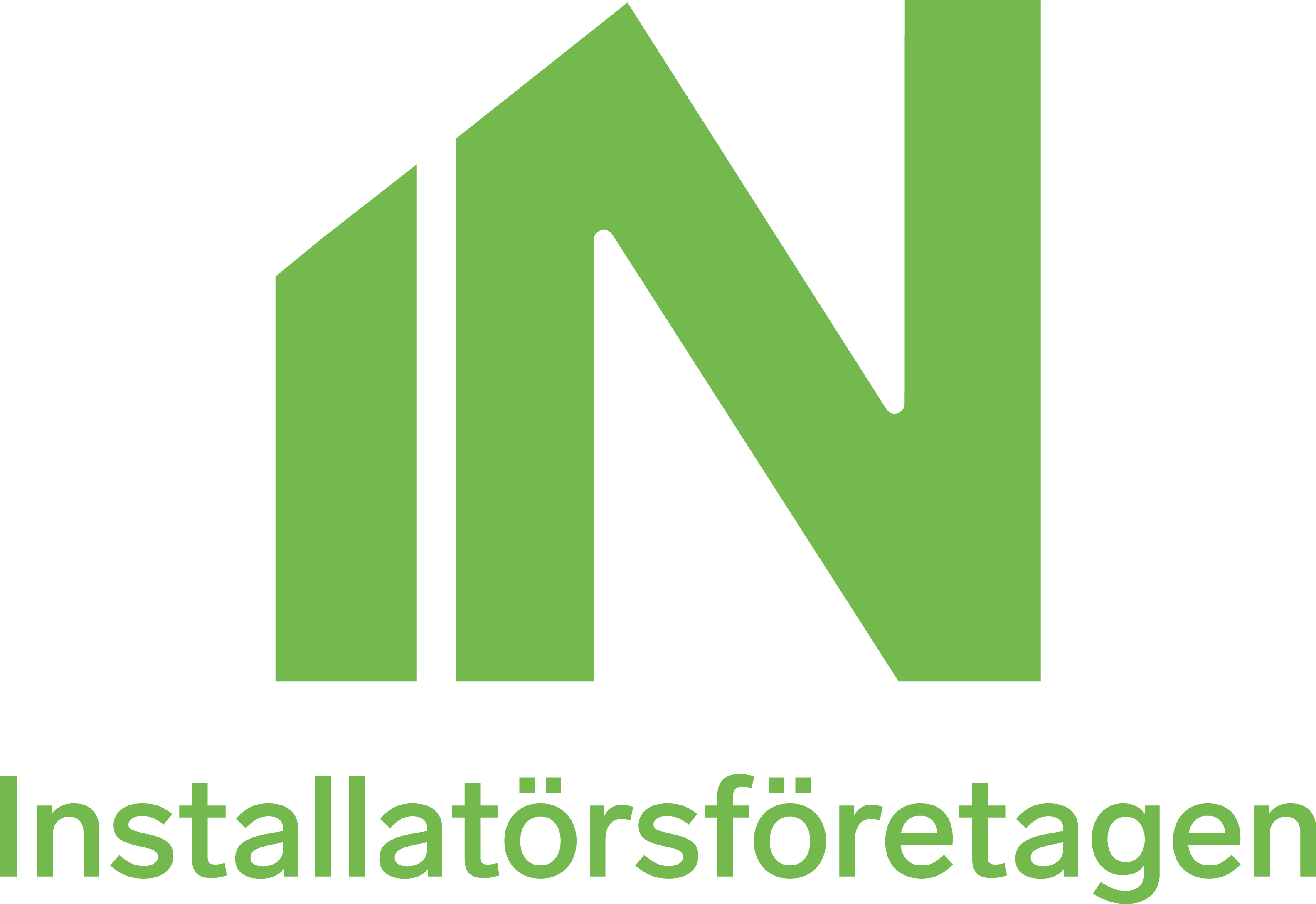 Installatörsföretagens branschdokumentmallInstallatörsföretagens branschdokumentmallInstallatörsföretagens branschdokumentmallTeknisk beskrivning Flerfunktionsnät för telekommunikationssystemTeknisk beskrivning Flerfunktionsnät för telekommunikationssystemTeknisk beskrivning Flerfunktionsnät för telekommunikationssystem2022-08-262022-08-262022-08-26